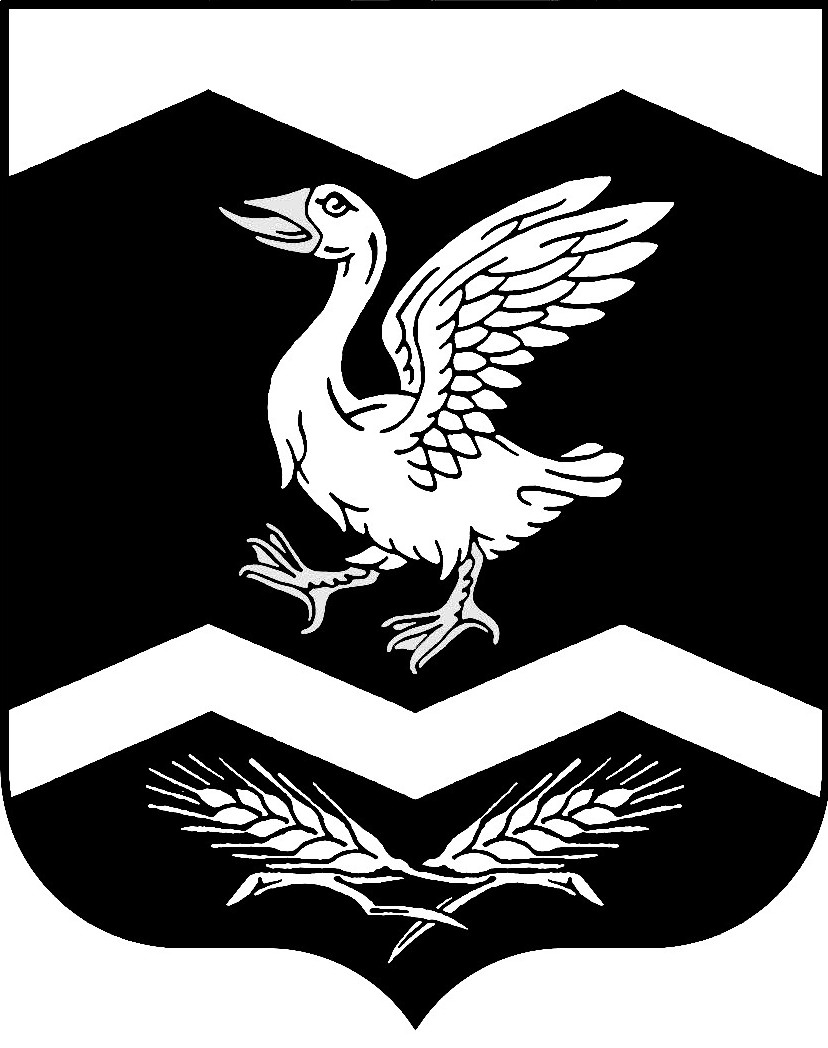 КУРГАНСКАЯ ОБЛАСТЬШАДРИНСКИЙ РАЙОНАДМИНИСТРАЦИЯ КРАСНОМЫЛЬСКОГО  СЕЛЬСОВЕТАПОСТАНОВЛЕНИЕОт 15.06.2015  № 34О внесении изменений в приложение к постановлениюАдминистрации  Красномыльского сельсоветаот 22.11.2013 года № 45«Об утверждении административногорегламента предоставления муниципальнойуслуги «Предоставление информации о порядкепредоставления жилищно-коммунальныхуслуг населению»В соответствии с Федеральным законом от 27.07.2010г. № 210-ФЗ «Об организации предоставления государственных и муниципальных услуг»и в связи с вступлением в силу Закона Курганской области от 27 февраля 2015 года № 3 «О внесении изменений в Закон Курганской области «Об административных правонарушениях на территории Курганской области»,ПОСТАНОВЛЯЮ: Внести в приложение к постановлению Администрации Красномыльского сельсовета от 22.11.2013 года № 45 «Об утверждении административного регламента предоставления муниципальной услуги "Предоставление информации о порядке предоставления жилищно-коммунальных услуг населению» следующие изменения:1) Раздел 5 дополнить пунктом 5.7 следующего содержания: «5.7. В случае установления в ходе или по результатам рассмотрения жалобы признаков состава административного правонарушения, предусмотренного статьей 25.17 закона Курганской области от 20 ноября 1995 года №25 «Об администартивных правонарушениях на территории Курганской области», должностное лицо, уполномоченное на рассмотрение жалоб в Администрации Красномыльского сельсовета, незамедлительно направляет соответствующие материалы должностному лицу, уполномоченному на составление протоколов об административных правонарушениях.». 2. Настоящее постановление обнародовать на доске информации в здании Администрации  Красномыльского сельсовета.3. Контроль за выполнением настоящего постановления оставляю за собой.Глава  Красномыльского сельсовета                                                    Г.А.Стародумова        